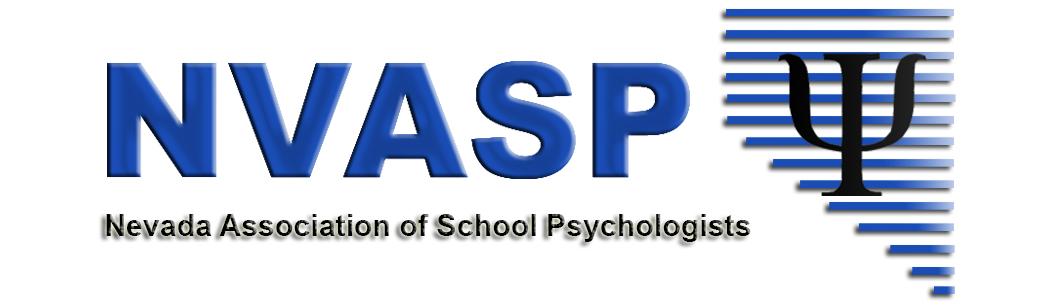 NVASP Monthly OPEN MEETINGLocation:  Zoom online 
Date:  02/19/2019
Attendees:  
Time:  4:00 PMCall to orderRoll callApproval of Minutes –Last MeetingOpen Issues – I = Information, A= Action, D= DiscussionCelebrations – (professional, personal, anything!!!) (All-I) Community Agreements (Don’t be afraid to speak up, agree or disagree respectfully, others?)(D, All) Communication(D, All) Membership Issues - only a percentage of folks renewing - why?  Incentive- shortage posters?  Need more PR?  Planning for the 2019-20 Lecture Series https://docs.google.com/document/d/1EdJWrWYGYv-niZfjjof_6JOdFI4Cc8T-LWO8Tp4jk54/editOrganization Who leads?  Crisy Perkins, north Liaison- reached out and is in agreement. Introduce those on the call who stepped up - THANK YOU!!  Monthly speakers?  Bi-monthly? September - June = 9 speakers What dates?Northern/Southern PD surveys - sent to WCSD, LCSD.Speakers- possibilities - ALL TENTATIVEDr. Ortiz (others through MHS?) wants to come in Fall 2019. What date would we like him to come out?Dr. Lansing from UNR- Pain Specialist- new contract with WCSD is pending for SpringDantzig, Fentiman, Duris -Ordinal Scales of Development: Cognition (no contact made yet)Dr. Susan Risi - ADIR Training Repeat of Russell Lehmann?Dr. Ericka RystOther ideas? Locals?  Dr. Sam Song?(I) Position, Committee and Task Force Updates(D. Shaw) Financial Updates Wild Apricot Account Fee - $540 upcoming due in March.(S. Patton) Communications Director(A. Delaney) Secretary Update on State status(K. Dockweiler) GPR/Shortages - the Legislative Session is HERE!!Work with the Collaborative - Presenting at Mega Conference (A. Walsh) NASP Delegate ReportWho is attending RLM?NVASP Sponsored RLM participantsNVASP Social at NASP Pittypat’s Porch restaurant on Wednesday?Other(I, P. Beckwith) UNR Task Force UpdateTabled/Ongoing(All, A, I) Conference Follow-upsProcedures/policies for the future - in process with Tim, Andrea W and myself(All- A, D) NVASP Short Term Goals:  https://docs.google.com/document/d/115n57LOGe--0fOwJLOnNsq9ImoeeTA7MbcEvpH7vd64/edit?usp=sharing(All – D) By-Laws/Website updates(D, A) NVASP Awards/RecognitionsNew businessNext meetings will be every Third TUESDAYS of the month: March 19, Skip April, May 21.Next Safe and Respectful Learning Environment Meeting will be February 25th Adjournment